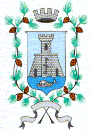 		COMUNE DI PORTOFINO		   Città Metropolitana di Genova							Ufficio suoli pubblici							Ufficio suoli demanialiIl sottoscritto _______________________________ nato a _______________________ il ______________residente in________________________ via _____________________________________ n.___________Cod. Fisc.__________________________    tel _______________ mail_____________________________in qualità di ____________________________  della Società _____________________________________con sede a ____________________ in Via ________________________ P.Iva ______________________organizzatore della manifestazione a carattere temporaneo denominata:  ____________________________Che si terrà in Via/Piazza _____________________il ________________ orari:_______________________DICHIARA
-ai sensi degli artt. 46 e 47 del D.P.R. n° 445/2000 che il Responsabile è  ________________________________________________________ di essere esente dal pagamento, ai sensi dell’art. 49 del regolamento per l’applicazione del canone per l’occupazione di spazi ed aree pubbliche (a titolo esemplificativo, sono esenti dal pagamento del canone le occupazioni realizzate da Organizzazioni non lucrative di utilità Sociale-ONLUS, di cui all'art. 10 del Decreto Legislativo n. 460 del 4.12.97, a condizione che le stesse risultino iscritte nell'anagrafe unica delle ONLUS, istituita presso il Ministero delle Finanze, nonché quelle effettuate, per le attività statutarie, da Associazioni di volontariato iscritte nell'apposito albo regionale); di essere esente dal pagamento, in quanto è stato ottenuto il patrocinio del Comune di Portofino. di inviare comunicazioni/avvisi al seguente indirizzo: _________________________________ (se diverso da quello indicato) di provvedere al versamento della tariffa prevista.Allegare alla domanda:marca da bollo da Euro 16,00Planimetria dettagliata dell’area occupata in scala 1:200 e/o 1:500Descrizione delle attrezzature/materiali impiegatiIl Comune di Portofino tratta i dati personali nel pieno rispetto del Regolamento UE 2016/679 e della normativa nazionale di protezione, al solo scopo e per il solo tempo necessario al perseguimento delle proprie finalità istituzionali. Maggiori e dettagliate informazioni possono essere reperite sul sito web istituzionale, alla pagina raggiungibile all’indirizzo: https://privacy.nelcomune.it/comune.portofino.genova.itPortofino       ________________________                       	FIRMA ___		CHIEDE:Il Rilascio dell'occupazione di area    pubblica     demaniale per un totale di mq ______________Dal _______________ al _______________ dalle ore ____________ alle ore _______________________                                                                con le seguenti strutture: cavalletto/attrezzature per riprese fotografiche Palco: misure	 coperture (ombrelloni/gazebo/tensostruttura/etc.): misure Poltroncine/sedute varie occupazione totale mq.	 espositori per merci Tavoli e sedie occupazione mq	 impianti (specificare) – occupazione mq                                       altro _______________________________________________________________________________________________________________________________________________________________________________________________________________________________________________________________________________________________________________________________________ .